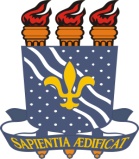 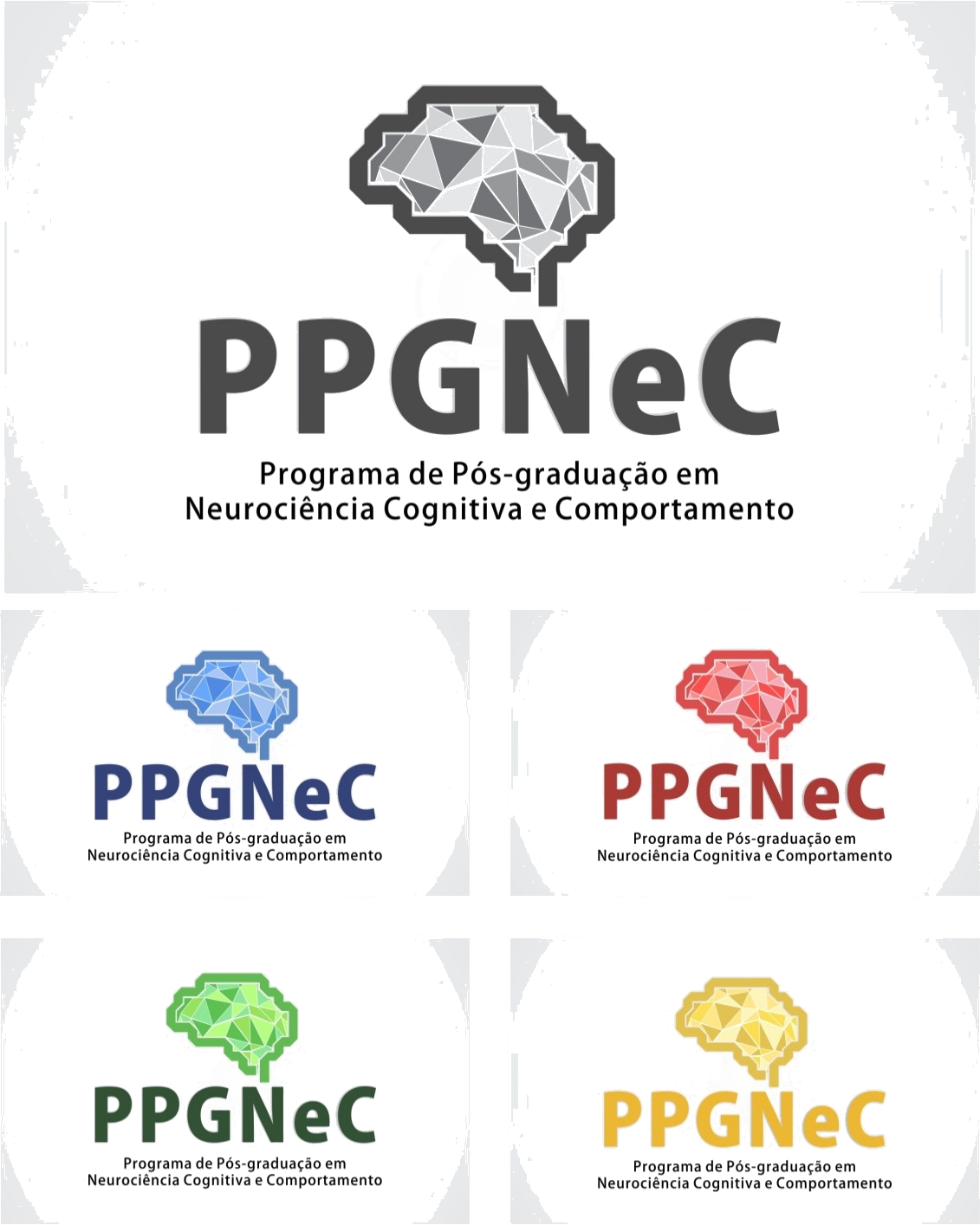 AUTORIZAÇÃO DE DIVULGAÇÃO DE TRABALHO DE DISSERTAÇÃO/TESEEu, XXXXXXXXXX XX XXXXXXXXXXXX XXXXXXXXXXXXXXX, CPF XXX.XXX.XXX-XX, na qualidade de autor(a) do trabalho “XXXXXX XXXXXXXXXXXX XXXXXXXXXXXXXXXX XXXXX”, autorizo a Universidade Federal da Paraíba a inserir, de maneira pública, no repositório da Plataforma Sucupira, durante tempo indeterminado, o texto integral de minha obra para fins de leitura, impressão e/ou download, a título de divulgação do Programa de Pós-graduação em Neurociência Cognitiva e Comportamento e/ou da produção científica brasileira. Por ser verdade, firmo a presente declaração. João Pessoa, ___ de ________________ de 20xx___________________________________________________________________________Assinatura Universidade Federal da ParaíbaPrograma de Pós-graduação em Neurociência Cognitiva e ComportamentoCampus I, Cidade Universitária58051-900 João Pessoa, PB – BRASIL